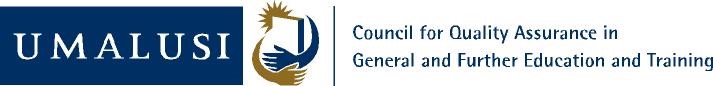 APPLICATION FORM FOR EMPLOYMENT AT UMALUSI1. Vacancy Details:2. Personal Details:3. Additional Information:4. Formal Educational Qualifications5. Current Studies6. Other Training Obtained7. Work Experience: (start with your current employment)8. References9. Declaration and Signature:I declare that: all the information provided in this application including the attachments of my identity and copies of my qualifications are correct and complete to the best of my knowledge and belief. I understand that any false or misleading information provided will result in my application being disqualified or disciplinary action taken against me if I am appointed.I authorise the verification of the information provided in this application and any other necessary enquiries that may be needed to determine my suitability for employment.I authorise Umalusi to contact any of the references provided by me for the purpose of a reference check.Print Name: ______________________________________________________________________Signature: _______________________________________		Date: _________________Position applied forBusiness unitReference numberTitleSurnameFirst name/sKnown as / Preferred NameIdentity numberPassport no. (If not South African)Country of OriginGenderDo you a disability? (If yes, provide details).Yes/NoRaceTelephone numberMobile numberEmail addressPhysical addressClarification QuestionsYes / NoDetails (where applicable)Do you have a valid driver’s licence?		Are you a South African citizen?If not, what is your nationality?Do you have a valid work permit? (only if non-South African)If yes provide details:Have you previously worked for Umalusi?If yes provide details:Have you been convicted or found guilty of a criminal offence? (including an admission of guilt, excluding traffic offences)If yes provide details:Do you have any pending criminal cases against you?If yes provide details:Do you have any other pending legal action against you?If yes provide details:Do you have any pending disciplinary cases against you?If yes provide details:Have you been discharged from any previous employment?If yes provide details:Name of InstitutionName of QualificationYear ObtainedName of InstitutionName of QualificationYear of completionEmployerPosition heldFromFromToToReason for LeavingEmployerPosition heldMMYYMMYYReason for LeavingName & SurnameRelationship to youTelephone NoEmail Address